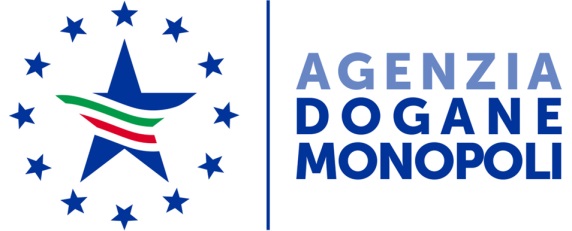 Direzione _______________________Ufficio      __________________								__________, ____________CERTIFICAZIONE DELLA DESTINAZIONE A PRODUZIONE DI BIOETANOLO PER L’ALCOLE OTTENUTO DALLA DISTILLAZIONE DEI SOTTOPRODOTTI DELLA VINIFICAZIONE DI CUI AL REGOLAMENTO (UE) DEL PARLAMENTO EUROPEO E DEL CONSIGLIO n. 1308/2013 – CAMPAGNA ____÷____Vista l’istanza del ___________________ con la quale la Ditta _____________________________________C.F. __________________ esercente una distilleria ubicata nel Comune di _______________________ Via _______________________________ codice accisa ________________ riconoscimento regionale di cui al n. ___________ dell’elenco MIPAAF, rappresentata dal (qualifica) ___________________________________ Sig. ___________________________ chiede il rilascio di un certificato in applicazione del Regolamento (UE) n. 1308/2013 del 17 dicembre 2013 – articolo 52, relativo alla destinazione a produzione di bioetanolo dell’alcole grezzo ottenuto dalla distillazione dei sottoprodotti della vinificazione, e del D.M. n. 5396 del 27/11/2008 e successive modifiche del Ministero delle Politiche Agricole, Alimentari e Forestali relativo alla campagna viticola ____÷____;SI CERTIFICAChe le seguenti partite di alcole grezzo, già destinate alla Ditta _________,  di cui all’allegato elenco:---------------- (in elenco, riportare la distinta delle partite con il seguente dettaglio) ----------------ARC n. __________, data ___________, quantità ___________ hl, grado reale _______, ____________ ettanidri;--------------------------- (a chiusura della distinta riportare) ---------------------------quantità totale _____________ hl, grado reale medio ____________,  ____________ ettanidri     provenienti dalla distilleria in premessa, sono state spedite, in sospensione d’accisa, per la produzione di bioetanolo, al deposito della Ditta _____________________________________C.F. ubicato in _________ (inserire la nazione), nel Comune di _______________________ Via _______________________________ codice accisa ________________ , riconosciuto dal MIPAAF - ai sensi del D.M. 06/06/2005 - con provvedimento direttoriale n. _________, e da questa regolarmente ricevute, come si evince dallo specifico applicativo a disposizione dell’Agenzia delle Dogane e dei Monopoli, dal quale si rileva che le suddette partite di alcole grezzo risultano regolarmente prese in consegna dai destinatari ed i relativi documenti di circolazione e-AD sono nello stato di “completato”.Alla presente certificazione si allega dichiarazione della medesima Ditta, datata _______ e completa di riepilogo documenti di accompagnamento, nella quale si attesta che l’alcole assoluto come sopra prodotto e/o ancora da produrre (togliere il testo in colore blu qualora l’alcole grezzo ricevuto sia stato totalmente trasformato in alcol assoluto) sarà utilizzato esclusivamente ad uso energetico.Il presente certificato viene redatto in n. 4 originali così distribuiti:una copia alla ditta richiedente;una copia all’AGEA – Organismo Pagatore – Ufficio Domanda unica e OCM – Via Palestro n. 81 - 00185 Roma;una copia agli atti dell’Ufficio Dogane di _________;una copia al Referente per l’attività AGEA – Direzione Centrale Antifrode e Controlli – Ufficio Controlli Accise e altre Imposizioni Indirette - Via Carucci n. 71 – 00143 Roma.Il Capo dell’UfficioNome CognomeAllegati:1 – Autocertificazione Ditta Utilizzatrice2 – (Altro)